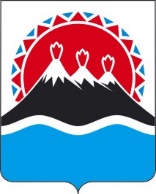 П О С Т А Н О В Л Е Н И ЕПРАВИТЕЛЬСТВАКАМЧАТСКОГО КРАЯг. Петропавловск-КамчатскийПРАВИТЕЛЬСТВО ПОСТАНОВЛЯЕТ:Внести в часть 3 постановления Правительства Камчатского края от 10.12.2020   № 500-П «О мерах по реализации Закона Камчатского края от 26.11.2020 № 521 «О краевом бюджете на 2021 год и на плановый период 2022 и 2023 годов» следующие изменения:пункт 3 изложить в следующей редакции:«3) до 50 процентов (включительно) суммы государственного контракта (иного договора), но не более доведенных лимитов бюджетных обязательств по соответствующему коду бюджетной классификации Российской Федерации, подлежащих исполнению за счет средств краевого бюджета, если иное не предусмотрено нормативными правовыми актами Камчатского края по государственным контрактам (иным договорам):а) о поставке судов;б) о поставке продуктов питания, одежды, лекарственных препаратов и изделий медицинского назначения и об организации горячего питания в краевых государственных учреждениях в социальной сфере;в) о выполнении работ по строительству, реконструкции и капитальному ремонту объектов капитального строительства на сумму, не превышающую 600 млн. рублей;г) о выполнении работ по строительству, реконструкции и капитальному ремонту объектов капитального строительства на сумму, превышающую 600 млн. рублей, с последующим авансированием выполняемых работ после подтверждения выполнения предусмотренных государственным контрактом (иным договором) работ в объеме произведенного авансового платежа (с ограничением общей суммы авансирования не более 70 процентов суммы государственного контракта (иного договора);д) о выполнении работ по текущему и капитальному ремонту объектов капитального строительства, связанных с подготовкой организаций отдыха и оздоровления детей к оздоровительной кампании, на сумму, не превышающую 10 млн. рублей;»;пункт 4 изложить в следующей редакции:«4) до 30 процентов (включительно) суммы государственного контракта (иного договора), но не более доведенных лимитов бюджетных обязательств по соответствующему коду бюджетной классификации Российской Федерации, подлежащих исполнению за счет средств краевого бюджета, если иное не предусмотрено нормативными правовыми актами Камчатского края по государственным контрактам (иным договорам) на реализацию мероприятий:а) по обеспечению переселения граждан из аварийных жилых домов и непригодных для проживания жилых помещений (приобретение жилых помещений);б) направленных на выполнение переданных государственных полномочий Камчатского края по обеспечению детей-сирот и детей, оставшихся без попечения родителей, лиц из числа детей-сирот и детей, оставшихся без попечения родителей, жилыми помещениями (приобретение жилых помещений);».2. Настоящее постановление вступает в силу после дня его официального опубликования и распространяется на правоотношения, возникшие с 26 октября 2021 года.[Дата регистрации]№[Номер документа]О внесении изменений в часть 3 постановления Правительства Камчатского края от 10.12.2020                   № 500-П «О мерах по реализации Закона Камчатского края от 26.11.2020 № 521 «О краевом бюджете на 2021 год и на плановый период 2022 и 2023 годов» Временно исполняющийобязанности Председателя Правительства – Первого вице-губернатора Камчатского края[горизонтальный штамп подписи 1]Е.А. Чекин